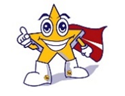 Cheatham Hill Specialists Digital Learning PlanSpecialists available for support: 9:00-10:30; Monday-FridayParents – consider having students choose 1 activity from the Specials they were originally scheduled to go to.  If Monday is Spanish, a Spanish activity, Tuesday is PE a PE Activity, etc. ArtMrs. Ralph: LYNN.RALPH@cobbk12.orgHelp your child relax and be creative with Art Tutorials.  Welcome to Art for Kids: https://www.youtube.com/watch?v=cGM_VhNXMmoHow to Draw Fortnite Llama: https://youtu.be/OGrjvu1qIxUBasic Drawing Lessons for Kids: https://youtu.be/YMEyBEWDaFEHow to Draw Baby Yoda: https://youtu.be/WqxYGDEDeKwHow to Draw a Baby Cartoon Panda: https://youtu.be/WpkwU1iLIYcHow to Draw a Cartoon Penguin: https://youtu.be/3YjKGeBdtp8How to Draw a Ladybug: https://youtu.be/4Lx8AF5uiYUMusicDr. Thomas-Lee: Paula.Thomas-Lee@cobbk12.orgResources for Music:QUAVER MARVELOUS WORLD OF MUSIC— https://www.quavermusic.com/info/ At Top of Page, go to STUDENT INTERACTIVE (yellow box)Class Code: jwcxnFor more grade level specific topics and standards, please visit Dr. T-Lee’s blog: https://tleemusichappenings.weebly.com/YOUTUBE VIDEOS:QUIET AND LOUD: Musical World of Mr. Zoiks— https://www.youtube.com/watch?v=Mct7v9D2VqY MUSICAL INSTRUMENT SOUNDS— https://www.youtube.com/watch?v=vjJcGlQraek CLARA’S HIGH AND LOW NOTES-   https://www.youtube.com/watch?v=rHQmPY7r02E EVERYTHING YOU NEED TO KNOW TO START BEATBOXING— https://www.youtube.com/watch?v=I3NUCI3X-Bs BEST WAYS TO PRACTICE BEATBOXING— https://www.youtube.com/watch?v=j3IB-B7VsBw HOW TO MAKE BASIC BEATBOX SOUNDS AND RHYTHMS—  https://www.youtube.com/watch?v=8ufI27LSnio&list=PL_HdRlCjewPYjEFdEFqzwXN--vgg8K78Q&index=2 PECoach Cascone and Coach Dinic: ROBERT.CASCONE@cobbk12.org, Robin.DINICOLANTONIO@cobbk12.orgHelp your child get moving!  Aim for 20 minutes of physical exercise a day and make sure kids are washing their hands well after playing.  These 4 Dance Videos are used in PE as warm-ups before activities.  CHA CHA SLIDE with kids: https://www.youtube.com/watch?list=RDjupa59OgZcs&v=jupa59OgZcsJust Dance Kids – The Gummy Bear: https://www.youtube.com/watch?list=RDjupa59OgZcs&v=08o6Z8PjTMMJust Dance Kids – YMCA: https://www.youtube.com/watch?list=RDjupa59OgZcs&v=nSJMfUT4ez4Whip/Nae Nae Kids Cardio Workout: https://youtu.be/6b-2wEkhOnk5 Minute Workout for Kids: https://qalo.com/blogs/qalo-life/12-at-home-workouts-to-do-with-your-kidsSpanishMrs. Gonzalez: ROCIO.GONZALEZ@cobbk12.orgActivities for practicing Spanish at home:Greetings :   https://www.youtube.com/watch?v=ij5R1YTG48Q                              https://www.youtube.com/watch?time_continue=2&v=uCHGs2OyF7U Days of the Week:    https://www.youtube.com/watch?v=9nyuTTn6hVMFamily Members:   https://www.youtube.com/watch?v=Dy0msYQYzbs Colors: https://www.youtube.com/watch?v=DsRKoZGaoEM                            https://www.youtube.com/watch?v=zpLQSdu4V94 School supplies/subjects:  https://www.youtube.com/watch?v=9wQlcDj1nMc                     https://youtu.be/HfcrHBfqOgo   Feeling Crafty:  Sloth craft : https://iheartcraftythings.com/sloth-craft.htmlLlama craft https://iheartcraftythings.com/llama-craft-for-kids.htmlSugar Skull Bookmark:   https://youtu.be/B0FwV0MyZgo Dance Breaks: Tooty Ta en Español : https://youtu.be/t0yWNkDBva0 5 Day Fitness- Hula :  https://youtu.be/m_Clwq4osEQ La Bamba: https://youtu.be/A-dtvDa_IWc Head Shoulders Knees and Toes: https://youtu.be/nUklGzMrHQg Left, Right, Up and down: https://youtu.be/SxWwp-KfIeg GPS Online: Games and episodes of the SALSA episodes! https://www.gpb.org/salsa/term/episode                                          Innovation LabMrs. Courant: Karen.Courant@cobbk12.orgHelp your child focus on 21st Century Learning Skills – Creativity, Critical Thinking, Communication, and Collaboration.Tips for Online Activities:Set time limits. Know what sites your child is on; some are better than others.Remind child of your expectations when participating in digital activities and proper digital etiquette. Set restrictions for app purchases on devices so there are no surprise charges. Have child charge devices in the parents’ room at night to limit online activity.Common Sense Media has great resources for parents (reviews of movies, games, and apps; tips on screen time and social media; and parent guides to kids’ favorites like, Fortnite, Tik Tok, Snapchat, Roblox, etc). Online Resources: K-5th Grades:  https://www.commonsensemedia.org/website-listsKindergarten:   https://www.abcya.com/ There are some limited games under free access and we use this website at the Laptop Station. 1st-5th Grades: Work on a Scratch Project:  https://scratch.mit.edu/Continue with coding sequences on Lightbot (will need to allow Adobe Flash):  https://www.lightbot.com/flash.htmlDuck, Duck, Moose has lots of free, engaging apps that support 21st Century Learning Skills: Puzzle Pop, Doodlebuddy, Chatterpix, Build a Truck, Moose Math, Princess Fairy Tale Maker, Superhero Comic Book Maker are apps we have used in iLab. Creation Material Ideas: items that get students to create, problem solve, and think innovatively.Creation Materials we have used in iLab: Light Up Bricks (Light Stax), Plus Plus Blocks, Zoobs, Keva Planks, Gears, Magnatiles, iQ Builder Pieces, and Straws and Connectors. Additional ideas – Lincoln Logs, Legos, Wiki Stix, Marble RunsGames to Play with Siblings, Family and Friends that work on Collaboration and Communication:Go Fish, Crazy 8’s, Farkle, Yahtzee, War (Addition or Multiplication), Qwirkle, Sequence, Skip-Bo, Q-bitz, Monopoly, Sorry, Candy Land, Battleship, etc. When things get hard and students are struggling to work through problems, remind them to use the “Power of Yet”.  Instead of saying “I can’t do this”, we say, “I can’t do this yet”.